Coordinator’s Report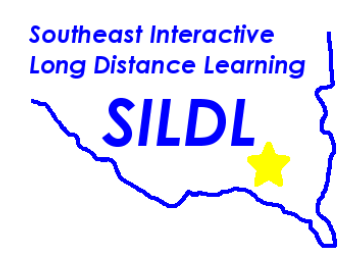 October – November 2013Teacher Training 2014 - As indicated previously, we are always encouraging teachers to pursue distance teaching.  Now is the time to recruit those teachers for summer training.  We will schedule training once the number of teachers are identified.  In the past we pay teachers for training.Distance Learning Rooms-I’m willing and available to inspect and work through any issues with your distance learning rooms.  I’d also be willing to discuss and work through any .future needs that you may be discussing as it relates to technologySystem – The system has been running well with the exception of Avon for one day in early November.  The issue was an audio issue and I worked with Principal Yost and was ready to replace the microphone when it was determined that is was an issue with the codec.  The state was out the next day and replaced and we have had no issues since.The state recording system was replaced which had an effect on College Algebra recording.  That was fixed with a three day downtime.Teachers and High School Feedback – I’m working and should have a better system in place for the communication and feedback on student achievement.  It has been reported that some schools are not getting enough and timely feedback.  I’ll also work to incorporate a system of registration for the fall 2014 classes.System Expansion – I’d be open to discussing the system with any prospective schools if identified.  Gayville-Volin is working on “fundamentals” curriculum that we would be open to the consortium.  It would allow distance teachers of record and allow lower achieving students to take fundamental courses through the special education department.  Would be willing to work with any schools interested.